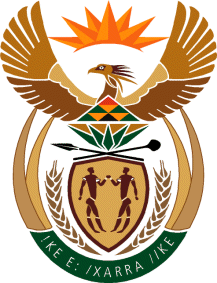 MINISTRY OF DEFENCE & MILITARY VETERANSNATIONAL ASSEMBLYQUESTION FOR WRITTEN REPLY133.	Mr S Esau (DA) to ask the Minister of Defence and Military Veterans:Whether any skills audit of her department’s employees was conducted to urgently address the high risk of a lack of competent and professional staff in the (a) 2012-13, (b) 2013-14 and/or (c) 2014-15 financial years; if not, why not; if so, what were the outcomes in each case?							NW133EREPLY:During the indicated financial year, skills audit was not conducted due to capacity challenges however gaps were identified and all employees per branches were identified according to their placement, qualification, skills and knowledge. Process is underway regarding the skills audit project. Therefore skills audit will be conducted before the end of the financial year 2016/17.    